Murramarang Community GardenTreasurers ReportSunday 4th February 2024End of Year Financial Report ie. 31st December, 2023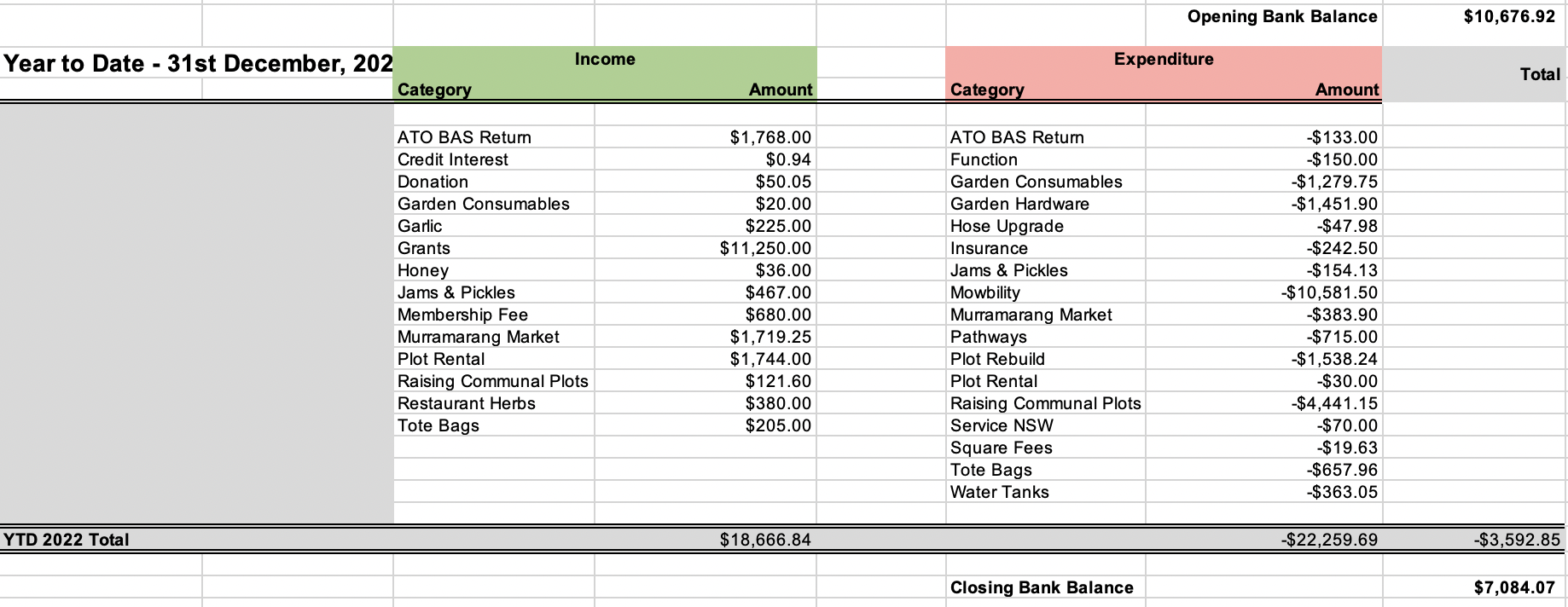 Regular Income / Expenses:IncomeExpensesKey Projects AchievedRaising Communal PlotsBudgeted $6,101 final cost $6,261. Funded from Veolia Grant of $5,000 and remaining by the MCG. Nb. $1,660 was spent in 2022.Mowbility – Purchase of 2nd Ride-On MowerBudgeted $12,000 final cost $10,582. Funded from FRRR – Foundation for Rural and Regional Renewal’s Grant of $10,000 and remaining by the MCG. Nb. We had a GST refund on the purchase of the mower for $954.Current Balance as at 31st January, 2024 $8,607.41Member ListThe ‘master’ Member / Plot has been maintained. I need to update the board at the garden.GrantsIn ProgressNSW Government – The Communities Building Partnership 2023 CBP23Application submitted 27th October, 2023 for our project ‘Enhancing Water Storage Capacity’ for $10,150. We will be informed of outcome in May, 2024.Foundation for Rural & Regional Renewal Round 7 – Mowbility $10,000Final Report and Expenditure Declaration submitted 19th December, 2023. Waiting on review.Potential Shoalhaven Council – Community Well Being.Open now, for $2,000 - $5,000. closing 13th February, 2024Veolia – 2024 Round.Open now, for $1,000 plus. Typical $5,000 - $20,000. Closing 21st February, 2024Community Bank South Coast – Pitch Perfect – A Community Funding EventOpen 17th May, 2024. Cate Wikner is the point of contact.We need to identify projects to be undertaken as possible candidates for grant applications.Some ideas:Brightening our Solar Tea Room RevampOthers????Bunnings Sausage SizzleWe ended up cancelling the sausage sizzle on the 25th November, as we didn’t have enough volunteers to run the BBQ. Membership$630Plot Rental$1,744Honey, Jams & Pickles$503Markets & Garlic$1,944Restaurant Herbs$380Total$5,201Garden Hardware$1,452Garden Consumables$1,280Insurance$242Total$2,974Vacant Member Plots9Paid member Plots28Outstanding member plots23Number of paid members33